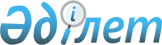 О рабочей группе по вопросам обеспечения формирования и организации деятельности Суда Евразийского экономического союзаРешение Совета Евразийской экономической комиссии от 16 июля 2014 года № 49

      В соответствии с Регламентом работы Евразийской экономической комиссии, утвержденным Решением Высшего Евразийского экономического совета от 18 ноября 2011 г. № 1, приняв к сведению информацию о составе рабочей группы по вопросам обеспечения формирования и организации деятельности Суда Евразийского экономического союза, Совет Евразийской экономической комиссии решил:



      1. Утвердить прилагаемый состав рабочей группы по вопросам обеспечения формирования и организации деятельности Суда Евразийского экономического союза. 



      2. Рабочей группе доложить о результатах работы на очередном заседании Совета Евразийской экономической комиссии. 



      3. Настоящее Решение вступает в силу по истечении 10 календарных дней с даты его официального опубликования.

УТВЕРЖДЕН            

Решением Совета         

Евразийской экономической комиссии

от 16 июля 2014 г. № 49      

                                    СОСТАВ

                    рабочей группы по вопросам обеспечения

                    формирования и организации деятельности

                     Суда Евразийского экономического союза
					© 2012. РГП на ПХВ «Институт законодательства и правовой информации Республики Казахстан» Министерства юстиции Республики Казахстан
				Члены Совета Евразийской экономической комиссии:Члены Совета Евразийской экономической комиссии:Члены Совета Евразийской экономической комиссии:От Республики

БеларусьОт Республики

КазахстанОт Российской

ФедерацииС. РумасБ. СагинтаевИ. ШуваловОт Российской ФедерацииОт Российской ФедерацииОт Российской ФедерацииТравников

Максим Александрович-заместитель Министра юстиции Российской Федерации (руководитель рабочей группы)Виноградов

Михаил Владимирович-заместитель директора Департамента международного права и сотрудничества Министерства юстиции Российской ФедерацииГорынкина

Ирина Александровна-заместитель начальника отдела Департамента взаимодействия с органами Таможенного союза и экономического сотрудничества со странами СНГ Министерства экономического развития Российской ФедерацииЗенцова

Ольга Викторовна-начальник отдела правового обеспечения международной экономической интеграции Департамента международного права и сотрудничества Министерства юстиции Российской ФедерацииМетелина

Ольга Владимировна-третий секретарь Правового департамента Министерства иностранных дел Российской ФедерацииПлахов

Александр Владиславович--советник отдела международного экономического законодательства Правового департамента Министерства экономического развития Российской ФедерацииПодольская

Марина Олеговна-референт Департамента международных финансовых отношений Министерства финансов Российской ФедерацииПунцева

Александра Евгеньевна-референт Департамента международного права и сотрудничества Министерства юстиции Российской ФедерацииСысоева

Анна Алексеевна-- заместитель директора Департамента взаимодействия с органами Таможенного союза и экономического сотрудничества со странами СНГ Министерства экономического развития Российское ФедерацииШамшурин

Александр Геннадьевич-атташе Первого департамента стран СНГ Министерства иностранных дел Российской ФедерацииЮдина

Наталья Ивановна-старший советник Первого департамента стран СНГ Министерства иностранных дел Российской ФедерацииОт Республики БеларусьОт Республики БеларусьОт Республики БеларусьБарбук

Алексей Владимирович-заместитель начальника управления международных договоров Главного договорно-правового управления Министерства иностранных дел Республики БеларусьБейлин

Виталий Юрьевич-консультант Юридического управления Министерства экономики Республики БеларусьКостелей

Николай Анатольевич-консультант управления оплаты труда в бюджетной сфере Главного управления труда и заработной платы Министерства труда и социальной защиты Республики БеларусьНиколайчик

Юрий Владимирович-первый секретарь управления международных договоров Главного договорно-правового управления Министерства иностранных дел Республики БеларусьПырко

Ирина Анатольевна-начальник отдела трудового законодательства Юридического управления Министерства труда и социальной защиты Республики БеларусьСадовская

Наталья Леоновна-советник управления международных договоров Главного договорно-правового управления Министерства иностранных дел Республики БеларусьСмаргун

Елена Ростиславовна-начальник отдела развития экономической интеграции Главного управления международных финансовых отношений Министерства финансов Республики БеларусьФилимонова

Елена Владимировна-заместитель начальника Управления международного сотрудничества Министерства юстиции Республики БеларусьЮдо

Ирина Валентиновна-главный специалист международно-правового отдела Управления международного сотрудничества Министерства юстиции Республики БеларусьЯновец

Надежда Витальевна-- главный экономист отдела развития экономической интеграции Главного управления международных финансовых отношений Министерства финансов Республики БеларусьОт Республики КазахстанОт Республики КазахстанОт Республики КазахстанАзимова

Эльвира Абилхасимовна-заместитель Министра юстиции Республики КазахстанБукебаев

Казбек Толегенович-первый секретарь Международного правового департамента Министерства иностранных дел Республики КазахстанКалжанова Сауле-старший прокурор Генеральной прокуратуры Республики КазахстанМусахан Айшабиби-главный эксперт Департамента интеграционных процессов и секретариата Агентства Республики Казахстан по защите конкуренцииНогайбай

Зангар Максутович-член правления, заместитель председателя правления Национальной палаты предпринимателей Республики КазахстанРамазанова

Адия Нурлановна-главный консультант отдела международных связей и протокола Департамента по обеспечению деятельности судов при Верховном суде Республики КазахстанСапина

Жанна Талаповна-эксперт Департамента экспертизы проектов по экономической интеграции Министерства юстиции Республики КазахстанСейфуллина

Айгуль Анатольевна-главный эксперт Департамента международной экономической интеграции Министерства экономики и бюджетного планирования Республики КазахстанСмагулова

Нургуль Илесовна-заместитель заведующего отделом международных связей и протокола Департамента по обеспечению деятельности судов при Верховном суде Республики КазахстанУмытбаевБерик Алтаевич-эксперт Департамента экономической интеграции Национальной палаты предпринимателей Республики КазахстанХажидиноваАселя Мамырбековна-руководитель управления Департамента экспертизы проектов по экономической интеграции Министерства юстиции Республики КазахстанОт Евразийской экономической комиссииОт Евразийской экономической комиссииОт Евразийской экономической комиссииБакытбеккызы Дария-заместитель директора - начальник отдела методологии Департамента защиты внутреннего рынкаДорошкевич

Валерий Александрович-заместитель директора Правового департаментаДьяченко

Алексей Игоревич-заместитель директора ДепартаментаДьяченко

Алексей Игоревич-защиты внутреннего рынкаКиризлеев

Роман Олегович-заместитель начальника отдела организации мониторинга и судебно-правовой работы Правового департаментаКудинова

Ольга Анатольевна-начальник отдела организации эксплуатации и развития информационных систем и баз данных Департамента информационных технологийКучерова

Светлана Александровна-заместитель директора Департамента финансовМинашкина

Наталья Валерьевна-заместитель начальника отдела методологии Департамента защиты внутреннего рынкаНаумовАлександр Александрович-начальник отдела организации мониторинга и судебно-правовой работы Правового департаментаНестерович СергейАнатольевич-заместитель директора Департамента информационных технологийПавлюк

Владимир Иосифович-начальник отдела транспорта Департамента управления деламиПеткевич

Мария Иосифовна-- заместитель директора Департамента управления деламиФедорков

Евгений Алексеевич-заместитель директора Департамента управления деламиШмойлов

Владимир Дмитриевич- начальник отдела организации эксплуатации средств телекоммуникаций и вычислительной техники Департамента управления деламиОт Суда Евразийского экономического сообществаОт Суда Евразийского экономического сообществаОт Суда Евразийского экономического сообществаТесовская

Анжелика Георгиевнаруководитель Секретариата Суда Евразийского экономического сообщества